Частное образовательное учреждение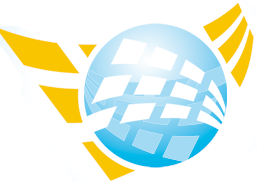 высшего образованияБАЛТИЙСКИЙ ГУМАНИТАРНЫЙИНСТИТУТУТВЕРЖДАЮРектор    ЧОУ   ВО   "БГИ"___________ Л.Ф.Уварова"31" августа 2017 г.ДОПОЛНИТЕЛЬНАЯ ОБРАЗОВАТЕЛЬНАЯ ПРОГРАММАПОДГОТОВКИ И ПЕРЕПОДГОТОВКИ ПО ПРОФЕССИИБухгалтерский учет и налогообложениеОбъем: 432 часаФорма обучения: очная (с отрывом от работы)Санкт-Петербург, 2017I. КАЛЕНДАРНЫЙ УЧЕБНЫЙ ГРАФИКII. УЧЕБНЫЙ ПЛАНIII. УЧЕБНО-ТЕМАТИЧЕСКИЙПЛАНЧастное образовательное учреждение
высшего образования
"БАЛТИЙСКИЙ ГУМАНИТАРНЫЙ ИНСТИТУТ"УЧЕБНЫЙ ПЛАНпрограммы подготовки и переподготовки по профессииЧастное образовательное учреждение
высшего образования
"БАЛТИЙСКИЙ ГУМАНИТАРНЫЙ ИНСТИТУТ"УЧЕБНЫЙ ПЛАНпрограммы подготовки и переподготовки по профессииЧастное образовательное учреждение
высшего образования
"БАЛТИЙСКИЙ ГУМАНИТАРНЫЙ ИНСТИТУТ"УЧЕБНЫЙ ПЛАНпрограммы подготовки и переподготовки по профессииКатегория слушателей:рабочие (служащие) различных профессий, а также не имеющие профессииКатегория слушателей:рабочие (служащие) различных профессий, а также не имеющие профессииКатегория слушателей:рабочие (служащие) различных профессий, а также не имеющие профессииЧастное образовательное учреждение
высшего образования
"БАЛТИЙСКИЙ ГУМАНИТАРНЫЙ ИНСТИТУТ"УЧЕБНЫЙ ПЛАНпрограммы подготовки и переподготовки по профессииЧастное образовательное учреждение
высшего образования
"БАЛТИЙСКИЙ ГУМАНИТАРНЫЙ ИНСТИТУТ"УЧЕБНЫЙ ПЛАНпрограммы подготовки и переподготовки по профессииЧастное образовательное учреждение
высшего образования
"БАЛТИЙСКИЙ ГУМАНИТАРНЫЙ ИНСТИТУТ"УЧЕБНЫЙ ПЛАНпрограммы подготовки и переподготовки по профессииУТВЕРЖДАЮРектор ЧОУ ВО "БГИ"УТВЕРЖДАЮРектор ЧОУ ВО "БГИ"Частное образовательное учреждение
высшего образования
"БАЛТИЙСКИЙ ГУМАНИТАРНЫЙ ИНСТИТУТ"УЧЕБНЫЙ ПЛАНпрограммы подготовки и переподготовки по профессииЧастное образовательное учреждение
высшего образования
"БАЛТИЙСКИЙ ГУМАНИТАРНЫЙ ИНСТИТУТ"УЧЕБНЫЙ ПЛАНпрограммы подготовки и переподготовки по профессииЧастное образовательное учреждение
высшего образования
"БАЛТИЙСКИЙ ГУМАНИТАРНЫЙ ИНСТИТУТ"УЧЕБНЫЙ ПЛАНпрограммы подготовки и переподготовки по профессииПродолжительность обучения (час.):432 часовПродолжительность обучения (час.):432 часовПродолжительность обучения (час.):432 часовЧастное образовательное учреждение
высшего образования
"БАЛТИЙСКИЙ ГУМАНИТАРНЫЙ ИНСТИТУТ"УЧЕБНЫЙ ПЛАНпрограммы подготовки и переподготовки по профессииЧастное образовательное учреждение
высшего образования
"БАЛТИЙСКИЙ ГУМАНИТАРНЫЙ ИНСТИТУТ"УЧЕБНЫЙ ПЛАНпрограммы подготовки и переподготовки по профессииЧастное образовательное учреждение
высшего образования
"БАЛТИЙСКИЙ ГУМАНИТАРНЫЙ ИНСТИТУТ"УЧЕБНЫЙ ПЛАНпрограммы подготовки и переподготовки по профессииЛ.Ф.УвароваЛ.Ф.УвароваПродолжительность обучения (час.):432 часовПродолжительность обучения (час.):432 часовПродолжительность обучения (час.):432 часовЧастное образовательное учреждение
высшего образования
"БАЛТИЙСКИЙ ГУМАНИТАРНЫЙ ИНСТИТУТ"УЧЕБНЫЙ ПЛАНпрограммы подготовки и переподготовки по профессииЧастное образовательное учреждение
высшего образования
"БАЛТИЙСКИЙ ГУМАНИТАРНЫЙ ИНСТИТУТ"УЧЕБНЫЙ ПЛАНпрограммы подготовки и переподготовки по профессииЧастное образовательное учреждение
высшего образования
"БАЛТИЙСКИЙ ГУМАНИТАРНЫЙ ИНСТИТУТ"УЧЕБНЫЙ ПЛАНпрограммы подготовки и переподготовки по профессии____________  20__ г.        ____________  20__ г.        «Бухгалтерский учет и налогообложение»»М.П.(наименование)График обученияФорма обученияАуд. часов в деньДней в неделюОбщая продолжительность программы, месяцев (дней, недель)с отрывом от работы (очная)8510,8 недельс частичным отрывом (очно-заочная)без отрыва от работы (заочная) № п/пНаименование разделов/модулей (дисциплин)Всего,часовВ т.ч., часовВ т.ч., часовФорма аттестации№ п/пНаименование разделов/модулей (дисциплин)Всего,часовлекциипракт. занятияФорма аттестации1234561Блок общепрофессиональных дисциплин10844641.1Экономика предприятия 24168зачет1.2Менеджмент20128экзамен1.3Финансовый менеджмент20128зачет1.4Маркетинг844зачет1.5Основы информационных технологий3636зачет2Блок профилирующих дисциплин304842202.1Организация бухгалтерского учета на предприятии483612экзамен2.2Бухгалтерский управленческий учет1284зачет2.3Комплексный экономический анализ хозяйственной деятельности24816зачет2.4Анализ финансовой отчетности16610зачет2.5Аудит1266зачет2.6Налоговый учет на предприятии482028экзамен2.7Практическая работа в лаборатории компьютерной бухгалтерии144144зачет3Консультации по итоговой аттестации1212ИТОГОВАЯ АТТЕСТАЦИЯ - квалификационный экзаменИТОГОВАЯ АТТЕСТАЦИЯ - квалификационный экзамен88экзамен             ИТОГО              ИТОГО 432128304-№ п/пНаименование разделов/модулей, дисциплин, темВсего,часовВ т.ч., часовВ т.ч., часовФорма аттестации№ п/пНаименование разделов/модулей, дисциплин, темВсего,часовлекциипракт. занятияФорма аттестации1234561Блок общепрофессиональных дисциплин10844641.1Экономика предприятия 24168зачет1.1.1Предприятие – основной хозяйствующий субъект в условиях рыночной экономики21.1.2Основные фонды предприятия61.1.3Оборотные средства предприятия41.1.4Трудовые ресурсы предприятия21.1.5Издержки хозяйственной деятельности предприятия и себестоимость его продукции и услуг21.1.6Качество, конкурентоспособность и цена продукции и услуг предприятия21.1.7Организация и планирование деятельности предприятия41.1.8Показатели оценки результатов деятельности предприятия21.2Менеджмент20128экзамен1.2.1Методологические основы менеджмента41.2.2Система функций менеджмента41.2.3Технология и методы менеджмента в организации 41.2.4Стратегическое управление41.2.5Эффективность менеджмента на предприятии41.3Финансовый менеджмент20128зачет1.3.1Содержание и механизм функционирования финансового менеджмента81.3.2Управление активами предприятия41.3.3Управление доходами и расходами организаций41.3.4Финансовые решения долгосрочного характера41.4Маркетинг844зачет1.4.1Управление на принципах маркетинга. Современные концепции маркетинга21.4.2Система знаний о рынке. Изучение маркетинговой среды.- Анализ рынка- Анализ потребителей- Конкурентный анализ и источники преимуществ21.4.3Сегментация рынка и позиционирование бренда21.4.4Маркетинговые стратегии21.5Основы информационных технологий3636зачет1.5.1Введение111.5.2Операционная система Windows. Общие понятия221.5.3Основные программы Windows 331.5.4Windows. Настройка параметров. Стандартные программы221.5.5Текстовый процессор Microsoft Word14141.5.6Процессор электронных таблиц Microsoft Excel12121.5.7Итоговое занятие222Блок профилирующих дисциплин304842202.1Организация бухгалтерского учета на предприятии483612экзамен2.1.1Введение22.1.2План счетов бухгалтерского учета22.1.3Предмет и метод бухгалтерского учета22.1.4Общие принципы учета хозяйственных процессов22.1.5Учетная политика22.1.6Учет денежных средств и расчетов42.1.7Учет материально-производственных запасов 42.1.8Учет основных средств82.1.9Учет труда и его оплаты82.1.10Учет затрат на производство и калькулирование себестоимости продукции42.1.11Учет продаж42.1.12Учет финансовых результатов и распределения прибыли22.1.13Учет капитала22.1.14Отчетность организации22.2Бухгалтерский управленческий учет1284зачет2.2.1Содержание, назначение и принципы управленческого учета22.2.2Концепция и терминология классификации результатов объектов в управленческом учете42.2.3Организация управленческого учета по уровням управления и центрам ответственности62.3Комплексный экономический анализ хозяйственной деятельности24816зачет2.3.1Теория экономического анализа82.3.2Анализ финансового состояния102.3.3Анализ финансовых результатов62.4Анализ финансовой отчетности16610зачет2.4.1Введение22.4.2Финансовый анализ и его роль в управлении предприятием. Анализ бухгалтерской финансовой отчетности: определения, цели, задачи, показатели22.4.3Анализ финансового состояния и платежеспособности.42.4.4Анализ финансовых результатов.Бухгалтерский баланс и отчет о прибылях и убытках, как основа для анализа финансово-хозяйственной деятельности предприятия.42.4.5Анализ показателей рентабельности42.5Аудит1266зачет2.5.1Понятие и цели аудита22.5.2Организация и регулирование аудиторской деятельности62.5.3Организация аудиторских проверок42.6Налоговый учет на предприятии482028экзамен2.6.1Система налогообложения в Российской Федерации62.6.2Косвенные налоги:налог на добавленную стоимость; акцизы82.6.3Налог на имущество организаций 42.6.4Налог на прибыль82.6.5Налог на доходы физических лиц62.6.6Страховые взносы42.6.7Транспортный налог42.6.8 Местные налоги22.6.9Специальные налоговые режимы62.7Практическая работа в лаборатории компьютерной бухгалтерии144144зачет2.7.1Введение12.7.2Режим настройки – Конфигуратор 1С: Предприятие32.7.3Программа 1С: Бухгалтерия»682.7.4Программа «1С: Зарплата и управление персоналом»162.7.5Программа «1С: Управление торговлей»362.7.6Самостоятельная работа в учебной лаборатории283Консультации по итоговой аттестации1212ИТОГОВАЯ АТТЕСТАЦИЯ - квалификационный экзаменИТОГОВАЯ АТТЕСТАЦИЯ - квалификационный экзамен88экзамен             ИТОГО              ИТОГО 432128304-